Szanowni Państwo,Fundacja Radców Prawnych „Subsidio Venire” w Warszawie  we współpracy z Krajową Izbą Radców Prawnych oraz Wolters Kluwer Polska serdecznie zaprasza radców prawnych, na szkolenie, które odbędzie się w dniach 11-14.05.2023r. w hotelu Bachleda Kasprowy w ZakopanemZA SZKOLENIE UCZESTNIK OTRZYMA 40 PKT. SZKOLENIOWYCH.Tematyka : 1. Dowód z opinii biegłego w postępowaniu cywilnym, Kara umowna w praktyce sądowej,  Odsetki cywilnoprawnewykładowca Sędzia Sądu Rejonowego w Tarnowie – Zbigniew MiczekSędzia Sądu Rejonowego w Tarnowie. Aktualnie jest wykładowcą Krajowej Szkoły Sądownictwa i Prokuratury oraz OIRP w Krakowie i OIRP w Rzeszowie.  Od 2017 jest wykładowcą na studiach podyplomowych organizowanych przez Wydział Prawa i Administracji Uniwersytetu Jagiellońskiego z zakresu prawa karnego gospodarczego, prawa zamówień publicznych oraz z zakresu prawa restrukturyzacyjnego, upadłościowego i finansowanego. Uczestniczył w pracach zespołów:  Ministra Sprawiedliwości ds. reformy prawa upadłościowego,  Ministra Gospodarki do spraw systemowych rozwiązań w zakresie polubownych metod rozwiązywania sporów gospodarczych, ułatwiających wykonywanie działalności gospodarczej – Ministra Gospodarki ds. prawa gospodarczego.  Autor kilkudziesięciu publikacji z zakresu procedury cywilnej, prawa gospodarczego i upadłościowego. W swoich zainteresowaniach naukowych skupia się̨ na ekonomicznych aspektach sporów i procesów sądowych, roli biegłego w postępowaniach sądowych, przyczynach niewypłacalności, podmiotowości przedsiębiorców, eliminowaniu ryzyka związanych z prowadzeniem działalności gospodarczej na styku przedsiębiorcy z organami władzy publicznej, wpływem postępowań sądowych na efektywność prowadzenia biznesu oraz jawności publicznej funkcjonowania sądów.2. Gesty, mikroekspresje  i słowa, które mają moc. Wystąpienia publiczne praktycznie.   „Pierwszy krok nigdy nie jest do tyłu”. O zarządzaniu zmianą.  Etykieta w komunikacji biznesowej.wykładowca dr hab. n. hum. Anita FrankowiakPraktyk biznesu, doradca biznesowy, certyfikowany tutor, mentor, dyplomowany coach, kulturoznawca, filolog,  komunikolog, specjalista ds. komunikacji międzykulturowej, specjalista z zakresu protokołu dyplomatycznego, wystąpień publicznych oraz trener z 27-letnią praktyką zawodową z międzynarodowym certyfikatem Transforming CommunicationTM nr PL 01050. Profesor na Uniwersytecie Warmińsko-Mazurskim w Olsztynie (Instytut Dziennikarstwa i Komunikacji Społecznej) oraz Wyższej Szkole Menedżerskiej w Warszawie (Instytut Zarządzania i Nauk Technicznych). Przeprowadziła ponad 11 900 godzin szkoleniowych i ponad 2000 doradztwa dla przedsiębiorców udzielając feedbacku oraz pomagając im przy budowaniu strategii rozwojowych, założeń organizacyjnych firmy, planów naprawczych i w eksporcie produktów na rynki międzynarodowe. Zrealizowała ponad 200 godzin indywidualnego i grupowego wsparcia coachingowego, w tym także dla przedsiębiorców. Ma ponad 300 referencji i opinii nt  swojej pracy, jakości szkoleń, warsztatów oraz zrealizowanego doradztwa. Wszystkie one poświadczają wysoką jakość oferowanych przez Instytut Dyplomacji usług i zachęcają do stałej współpracy.Koszt uczestnictwa w szkoleniu dla radców prawnych wynosi 1590 zł od uczestnika.Szkolenie przeznaczone jest wyłącznie dla radców prawnych.W ramach kosztów oferujemy Państwu nie tylko szkolenie z wybitnymi wykładowcami, ale również zakwaterowanie w czterogwiazdkowym Hotelu Bachleda Kasprowy w Zakopanem w pokojach 2-osobowych. Hotel usytuowany jest na zboczu Polany Szymoszkowej, z której rozciągają się fantastyczne widoki na tatrzańską panoramę. W hotelu znajduje się strefa spa & wellness , zewnętrzne jacuzzi, kort tenisowy. Nie rezerwujemy pokoi jednoosobowych. W przypadku zainteresowania noclegiem w pokoju jednoosobowym prosimy o kontakt wyłącznie z hotelem.Rezygnacja z udziału w szkoleniu, potwierdzona mailowo subsidiovenire@kirp.pl, jest możliwa najpóźniej na 14 dni przed jego rozpoczęciem. Rezygnacja późniejsza, bez względu na jej przyczynę, powoduje powstanie zobowiązania pokrycia pełnych kosztów udziału.Zapraszamy                                                                                                               Prezes Zarządu                                                                                                                     Fundacji Radców Prawnych                                                                                                               „Subsidio Venire”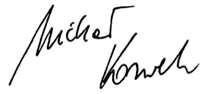 